Dear God, ​We thank you for our school family of St Leonard’s. ​May our school always be a place full of compassion, friendship and learning. ​Enable our school to continue to flourish as a result of the creativity and resilience ​shown by all of our children. ​Guide all of the adults in our school community to help ensure that we ​learn, grow and shine in the light of Jesus. ​​Amen.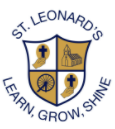 